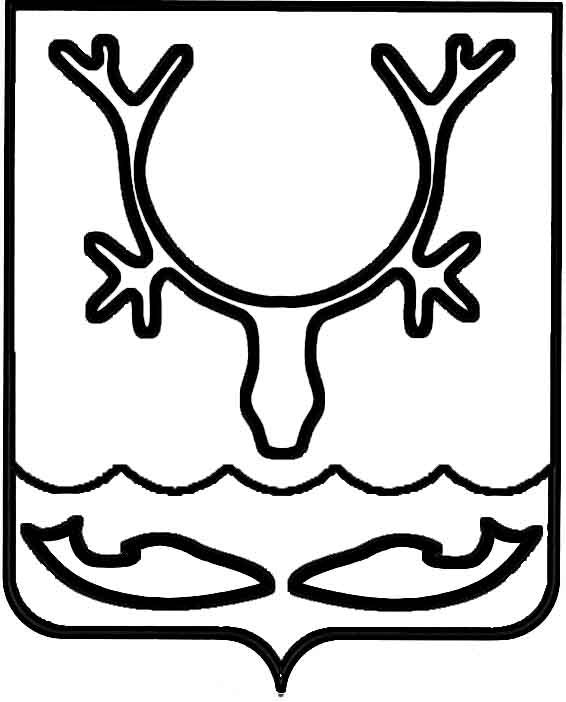 Администрация МО "Городской округ "Город Нарьян-Мар"ПОСТАНОВЛЕНИЕот “____” __________________ № ____________		г. Нарьян-МарО комиссии по выделению материальной помощи гражданам – жителям МО "Городской округ "Город Нарьян-Мар", оказавшимся в трудной жизненной ситуацииВ целях реализации пункта 3.2. Положения о резервном фонде Администрации МО "Городской округ "Город Нарьян-Мар", утвержденного постановлением Администрации МО "Городской округ "Город Нарьян-Мар"                   от 02.09.2008 № 1391 (в редакции постановлений Администрации МО "Городской округ "Город Нарьян-Мар" от 28.10.2008 № 1701, от 26.03.2009 № 441, от 04.04.2013 № 607, от 26.09.2013 № 1899, от 31.12.2013 № 3109, от 19.03.2014 № 729), Администрация МО "Городской округ "Город Нарьян-Мар"П О С Т А Н О В Л Я Е Т:Утвердить Положение о комиссии по выделению материальной помощи гражданам - жителям МО "Городской округ "Город Нарьян-Мар", оказавшимся             в трудной жизненной ситуации (Приложение). Признать утратившим силу пункт 2 постановления Администрации МО "Городской округ "Город Нарьян-Мар" от 05.11.2013 № 2361 "О создании комиссии по выделению материальной помощи гражданам - жителям МО "Городской округ "Город Нарьян-Мар", оказавшимся в трудной жизненной ситуации".Настоящее постановление подлежит официальному опубликованию и  вступает в силу с момента подписания. ПриложениеУТВЕРЖДЕНОпостановлением Администрации МО "Городской округ "Город Нарьян-Мар"от 24.04.2014 № 1177Положениео комиссии по выделению материальной помощигражданам - жителям МО "Городской округ "Город Нарьян-Мар",оказавшимся в трудной жизненной ситуацииОбщие положенияКомиссия по выделению материальной помощи гражданам - жителям МО "Городской округ "Город Нарьян-Мар", оказавшимся в трудной жизненной ситуации (далее по тексту – комиссия), создана в целях рассмотрения заявлений граждан, оказавшихся в трудной жизненной ситуации, и принятия решений, носящих рекомендательный характер, о выделении средств из резервного фонда Администрации МО "Городской округ "Город Нарьян-Мар" на оказание разовой материальной помощи гражданам – жителям МО "Городской округ "Город Нарьян-Мар", оказавшимся в трудной жизненной ситуации (далее по тексту – граждане),             в текущем финансовом году.Порядок работы комиссииКомиссия образуется постановлением Администрации МО "Городской округ "Город Нарьян-Мар".Комиссия состоит из председателя, заместителя председателя, секретаря и членов комиссии. Все члены комиссии при принятии решений обладают равными правами. Персональный состав комиссии утверждается постановлением Администрации МО "Городской округ "Город Нарьян-Мар" (далее по тексту – Администрация). Заседания комиссии проводятся по мере поступления обращений граждан. Заседание комиссии ведет председатель комиссии, в случае отсутствия председателя комиссии по уважительной причине (отпуск, командировка, временная нетрудоспособность и т.д.) заседание комиссии ведет заместитель председателя комиссии. Секретарь комиссии организует работу комиссии, в том числе:принимает заявления граждан об оказании им разовой материальной помощи из средств резервного фонда Администрации, проверяет наличие документов, необходимых для оказания разовой материальной помощи                             в соответствии с настоящим положением, проверяет правильность и полноту их заполнения, дает устные консультации по вопросам представления документов              на предмет выделения гражданам разовой материальной помощи;составляет расчет среднедушевого дохода семьи заявителя в целях оказания ему разовой материальной помощи из резервного фонда Администрации (форма расчета приведена в приложении к настоящему положению);уведомляет председателя, заместителя председателя и членов комиссии             о необходимости заседания комиссии;организует заседание комиссии, ведет протокол заседания комиссии, оформляет выписки из протокола заседания комиссии; в случае решения комиссии о выделении разовой материальной помощи гражданам, оказавшимся в трудной жизненной ситуации – готовит проект распоряжения Администрации об оказании разовой материальной помощи;обеспечивает сохранность документов, образовавшихся в процессе деятельности комиссии, в соответствии с номенклатурой дел и инструкцией                 по делопроизводству Администрации МО "Городской округ "Город Нарьян-Мар".Заседание комиссии считается правомочным, если на нем присутствуют не менее половины от общего числа членов комиссии. Решение комиссии принимается путем открытого голосования большинством голосов членов комиссии, присутствующих на заседании. В случае равенства голосов "за" и "против" решающим является голос председателя комиссии (заместителя председателя комиссии в случае отсутствия председателя комиссии).По результатам заседания комиссии оформляется протокол, который подписывается председателем (заместителем председателя комиссии в случае отсутствия председателя комиссии) и секретарем комиссии.Выписка из протокола совместно с проектом распоряжения об оказании разовой материальной помощи передается председателем комиссии главе муниципального образования "Городской округ "Город Нарьян-Мар" для принятия окончательного решения об оказании разовой материальной помощи гражданам, оказавшимся в трудной жизненной ситуации.3. Порядок рассмотрения документов, поступающих в комиссиюКомиссия принимает предварительное решение об оказании разовой материальной помощи и её размере по результатам рассмотрения следующих документов, представленных гражданином:письменное заявление с указанием обстоятельств, подтверждающих возникновение (наличие) трудной жизненной ситуации;копия паспорта или копия документа, удостоверяющего личность заявителя;справка о составе семьи (под членами семьи в целях настоящего положения понимаются совместно проживающие и ведущие совместное хозяйство супруги, их дети и родители, братья и сестры, пасынки и падчерицы, опекуны и опекаемые);копия договора социального (коммерческого) найма жилого помещения – при наличии;копии свидетельств о регистрации права собственности на имущество, иных документов, подтверждающих имущественные права заявителя и членов его семьи (жилые и нежилые помещения, земельные участки, транспортные средства, дачи, гаражи и др.) – при наличии; справка о размере всех видов доходов заявителя и членов его семьи за три календарных месяца, предшествующих месяцу, в котором состоялось обращение              в комиссию (в соответствии с перечнем видов доходов, учитываемых при расчете среднедушевого дохода семьи и дохода одиноко проживающего гражданина                  для оказания им государственной социальной помощи, утвержденным Правительством Российской Федерации);справка о регистрации в качестве безработного (для неработающего гражданина); иные документы, подтверждающие факт возникновения трудной жизненной ситуации (копия справки об ущербе, причиненном в результате пожара или стихийного бедствия; копия свидетельства о смерти, копия акта обследования жилищных условий и др.);сведения о реквизитах банковского счета для перечисления денежных средств. Размер разовой материальной помощи гражданам - жителям МО "Городской округ "Город Нарьян-Мар", оказавшимся в трудной жизненной ситуации, исчисляется в зависимости от фактического имущественного положения заявителя и членов его семьи, наличия несовершеннолетних детей, степени ущерба имуществу, оценки иных обстоятельств, послуживших основой трудной жизненной ситуации. В целях исчисления среднедушевого дохода семьи комиссией применяются положения Федерального закона от 05.04.2003 № 44-ФЗ "О порядке учета доходов и расчета среднедушевого дохода семьи и дохода одиноко проживающего гражданина для признания их малоимущими и оказания им государственной социальной помощи".В целях установления размера разовой материальной помощи заявителю в зависимости от среднедушевого дохода его семьи применяется установленная               в соответствующем периоде в соответствии с законом Ненецкого автономного округа от 06.01.2005 № 553-ОЗ "О порядке установления величины прожиточного минимума в Ненецком автономном округе" величина прожиточного минимума                в расчете на душу населения.  Разовая материальная помощь гражданам оказывается в следующих случаях и в следующих размерах:В связи с утратой имущества в результате пожара или другого стихийного бедствия, повлекшего утрату имущества:100 000 рублей, если размер среднедушевого дохода семьи заявителя менее одного прожиточного минимума;80 000 рублей, если  размер среднедушевого дохода семьи заявителя составляет сумму от одного до двух прожиточных минимумов;50 000 рублей, если размер среднедушевого дохода семьи заявителя превышает два прожиточных минимума.    В связи со смертью близких родственников (супруги, их дети и родители, родные братья и сестры, бабушки и дедушки, опекуны и опекаемые):10 000 рублей, если размер среднедушевого дохода семьи заявителя менее одного прожиточного минимума;15 000 рублей, если размер среднедушевого дохода семьи заявителя менее одного прожиточного минимума и в случае необходимости проезда к месту погребения умершего близкого родственника за пределы Ненецкого автономного округа.В связи с чрезвычайными обстоятельствами, повлекшими внезапное наступление трудной жизненной ситуации и необходимость экстренного оказания материальной помощи заявителю (заболевание (травма), необходимость                          в длительном лечении по рекомендации (направлению) медицинского учреждения, потеря постоянного источника дохода и др.):50 000 рублей, если размер среднедушевого дохода семьи заявителя менее одного прожиточного минимума;30 000 рублей, если размер среднедушевого дохода семьи заявителя составляет сумму от одного до двух прожиточных минимумов;10 000 рублей, если размер среднедушевого дохода семьи заявителя превышает два прожиточных минимума. В связи с другими обстоятельствами возникновения трудной жизненной ситуации, не предусмотренными настоящим положением, – 10 000 рублей, если среднедушевой доход семьи заявителя менее одного прожиточного минимума.Комиссия вправе отказать в рассмотрении документов о выделении материальной помощи в случаях:предоставления заявителем документов не в полном объеме, указанном          в  пункте 3.1. настоящего положения; предоставления заявителем неполных и (или) недостоверных сведений              о составе семьи, размере дохода и т.д.; отсутствия средств в резервном фонде Администрации МО "Городской округ "Город Нарьян-Мар" в текущем финансовом году. Расчет среднедушевого дохода семьи гражданина – жителя МО "Городской округ "Город Нарьян-Мар", оказавшегося в трудной жизненной ситуации (заявителя), в целях оказания ему разовой материальной помощи из резервного фонда Администрации МО "Городской округ "Город Нарьян-Мар"Расчет совокупного дохода семьи за три месяца, предшествующих месяцу обращения за выделением разовой материальной помощи2404.20141177Глава МО "Городской округ "Город Нарьян-Мар" Т.В.ФедороваПриложение к Положению о комиссии по выделению разовой материальной помощи гражданам - жителям МО "Городской округ "Город Нарьян-Мар", оказавшимся в трудной жизненной ситуации1. Фамилия, имя, отчество2. Дата рождения3. Данные паспорта, кем и когда выдан паспорт4. Адрес фактического места проживания (места регистрации в случае регистрации по другому адресу)5. Количество членов семьи в соответствии с данными справки о составе семьи (человек)5. Количество членов семьи в соответствии с данными справки о составе семьи (человек)6. Дата поступления обращения (заявления) в комиссию6. Дата поступления обращения (заявления) в комиссию7. Совокупный доход семьи за три месяца, предшествующих месяцу  обращения за выделением разовой материальной помощи (рублей)7. Совокупный доход семьи за три месяца, предшествующих месяцу  обращения за выделением разовой материальной помощи (рублей)8. Среднедушевой доход семьи (стр.7 / 3 / стр.5) (рублей)8. Среднедушевой доход семьи (стр.7 / 3 / стр.5) (рублей)9.  Величина прожиточного минимума в расчете на душу населения, установленная в соответствии с законом Ненецкого автономного округа от 06.01.2005 № 553-ОЗ  (рублей)9.  Величина прожиточного минимума в расчете на душу населения, установленная в соответствии с законом Ненецкого автономного округа от 06.01.2005 № 553-ОЗ  (рублей)10. Количество прожиточных минимумов в среднедушевом доходе семьи (стр.8 / стр.9) (единиц)10. Количество прожиточных минимумов в среднедушевом доходе семьи (стр.8 / стр.9) (единиц)№Вид доходаСумма дохода в рублях1Доходы по основному месту работы2Пенсии, компенсационные выплаты (кроме компенсационных выплат неработающим трудоспособным лицам, осуществляющим уход за нетрудоспособными гражданами) и дополнительное ежемесячное материальное обеспечение пенсионеров3Стипендии, выплачиваемые обучающимся в учреждениях начального, среднего и высшего профессионального образования, а также компенсационные выплаты указанным категориям граждан в период их нахождения в академическом отпуске по медицинским показаниям4Пособие по безработице, материальная помощь и иные выплаты безработным гражданам, стипендия и материальная помощь, выплачиваемая гражданам в период профессиональной подготовки, переподготовки и повышения квалификации по направлению органов службы занятости, выплаты безработным гражданам, принимающим участие в общественных работах, и безработным гражданам, особо нуждающимся в социальной защите, в период их участия во временных работах, а также выплаты несовершеннолетним гражданам в возрасте от 14 до 18 лет в период их участия во временных работах5Ежемесячное пособие на ребенка6Надбавки и доплаты ко всем видам выплат, указанных в пунктах 2 - 5 и иные социальные выплаты, установленные органами государственной власти Российской Федерации, субъектов Российской Федерации, органами местного самоуправления, организациями7Доходы от имущества, принадлежащего на праве собственности семье (отдельным ее членам) или одиноко проживающему гражданину (от реализации и сдачи в аренду (наем) недвижимого имущества (земельных участков, домов, квартир, дач, гаражей), транспортных и иных механических средств, средств переработки и хранения продуктов)8Доходы, возникшие в результате работ по договорам, заключаемым в соответствии с гражданским законодательством Российской Федерации9Авторские вознаграждения10Доходы от занятий предпринимательской деятельностью, включая доходы, полученные в результате деятельности крестьянского (фермерского) хозяйства, в том числе хозяйства без образования юридического лица11Доходы по акциям и другие доходы от участия в управлении собственностью организации 12Алименты, получаемые членами семьи 13Проценты по банковским вкладам14Наследуемые и подаренные денежные средства15Денежные эквиваленты полученных членами семьи льгот и социальных гарантий, установленных органами государственной власти Российской Федерации, субъектов Российской Феде рации, органами местного самоуправления, организациями16Иные виды доходов (указать):161616161616ИТОГО совокупный доход семьи